30.04.2021 : Teamtag28.06.2021: Teamfortbildung13.09.2021: Planungstag24.12.21 sowie Weihnachtsfeiertage, 31.12.21 sowie 01.01.22 sind geschlossen.Ein zusätzlicher Tag für Erste Hilfe Kurs am Kind für uns Pädagogen, wird sobald wir einen Termin wissen, bekannt gegeben.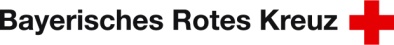 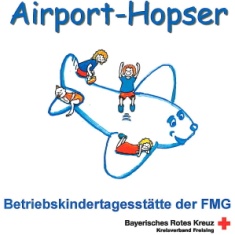  Schließtage Airport-HopserJanuar bis Dezember 2021